Geachte toets commissie, In dit document vindt u een evaluatieformulier dat tijdens de cursus Skillslab MBO-V aan bod komt. In totaal bestaat de cursus uit 8 lesdagen, die elk worden afgerond met een evaluatieformulier. De evaluatieformulieren worden digitaal aangeboden, in de volgende link staat een voorbeeld: http://kcm4.nl//system.php?mode=form&formid=88In de bijlage op de volgende pagina is het volledige evaluatieformulier van lesdag 1 toegevoegd. Met vriendelijke groet,Fedde Matthijssen KCM GroepBijlage 1: Evaluatieformulier MBO-V Skillslab lesdag 1MBO-V Skillslab les 1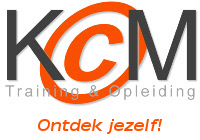 Bovenkant formulierEvaluatieformulier cursistMet dit formulier evalueert u op de Skillslab lesdag 1 Verpleegtechnische handelingen, bij KCM Groep.KCM Groep gebruikt de gegevens om haar diensten te verbeteren. Alle velden zijn verplicht om in te vullen. Bij voorbaat dank voor uw medewerking. 1) Vanuit welke instroomrichting neemt u deel aan het skillslab?Selecteer uw instroomprofiel: 2) Uw contactgegevensUw contactgegevens gebruiken wij om u op de hoogte te houden van resultaten van de evaluaties.E-mailadresE-mailadres:	PersoonsgegevensAanhef:		Voornaam:	Tussenvoegsel:	Achternaam:	DatumDatum van de lesdag		 ?Datum van invullen (vandaag)	 ?3) VraagstellingenDe vragen bestaan uit stellingen, open vragen en schaalvragen. U kunt antwoord geven op de vragen door een keuze te maken in de schaal 1 t/m 5 bij de stellingen Daarnaast kunt u de open vragen beantwoorden door de tekstvlakken in te vullen. Bij de schaalvraag selecteert u één getal. InhoudStelling 1: De inhoud van de lesdag sluit goed aan op mijn praktijk.	Stelling 2: De inhoud is zeer bruikbaar voor mijn praktijk.	Welke suggesties heb je evt. ter verbetering? (vul in het tekstvlak hieronder in)TrainerStelling 3: Ik vind de overdracht van de trainer helder en duidelijk.	Stelling 4: De trainer bracht goed variatie aan tijdens de lesdag.		Stelling 5: De trainer geeft goede feedback tijdens de training.		Stelling 6: De trainer sluit goed aan op de groep.		Welke tips of tops voor de trainer/studiecoach? (vul in het tekstvlak hieronder in)LesmateriaalStelling 7: De inhoud van de cursus wordt duidelijk gepresenteerd.	Stelling 8: De lesinhoud is overzichtelijk ingedeeld in het onderwijsleercentrum.net

Stelling 9: De hoeveelheid van de inhoud die tijdens de les wordt behandeld vind ik ...

Welk cijfer geef je voor de lesdag die u heeft gevolgd?
 1) 2) 3) 4) 5) 6) 7) 8) 9) 10)Aanvullende suggesties en opmerkingenWelke suggesties heb je evt. ter verbetering voor de prestatie van de lesinhoud (onderwijsleercentrum.net)?Opmerkingen: (heeft u feedback of aanvullende opmerking of informatie vul deze in het tekstvlak hieronder in)4) VerzendenControleer of u alle gegevens heeft ingevoerd en klik tot slot op de onderstaande knop 'verzenden'. Wij verzamelen alle gegevens en maken eens per jaar de uitkomsten van de evaluatie bekend. Met vragen kunt u ons bereiken op werkdagen van 09.00 uur tot 17.00 uur op telefoonnummer (026) 750 35 20. Bedankt voor het invullen!Onderkant formulier